GUÍA DE MATEMÁTICAS ¿Qué necesito saber?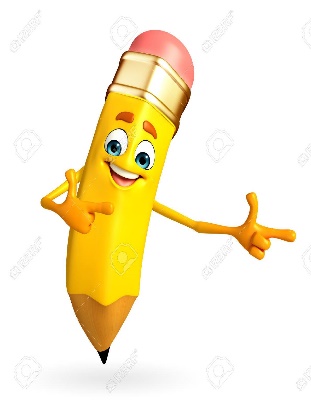 Algunas acciones cotidianas se relacionan con la adición (+) y pueden ser representadas matemáticamente con esta operación.   Por ejemplo: juntar.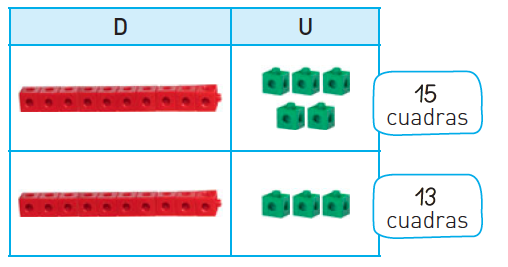 Paula está entrenando para   una corrida familiar, por lo que salea correr en la mañana y en la tarde. Si un día corrió   15 cuadrasen la mañana y 13 cuadras en la tarde, ¿cuántas cuadras corrió entotal, ese día? Observa cómo se representó la situación con bloquesmultibase, luego responde.a. ¿Qué operación matemática te permite resolver el problema? Marca con un y argumenta tu elección.                                Adición                            SustracciónPorque………………………………………………………………………………..b. Escribe la expresión numérica que permite resolver la situación.c. Responde la pregunta.Paula corrió en total cuadras…………………………………………………………En tu cuaderno, crea una situación que se relacione con la expresión numérica 18 + 11. Luego resuélvela utilizando la tabla y los bloques multibase igual que el ejemplo. Finalmente responde de forma completa.Sigue aprendiendo realizando las actividades del texto del estudiante de las páginas 14, 15 y 16.Para saber cómo estás aprendiendo realiza la siguiente actividad, tómale una foto y envíala al WhatsApp del curso. 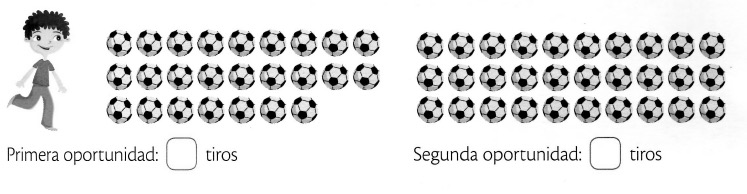 Nombre:Curso: 2°A   Fecha: semana N°15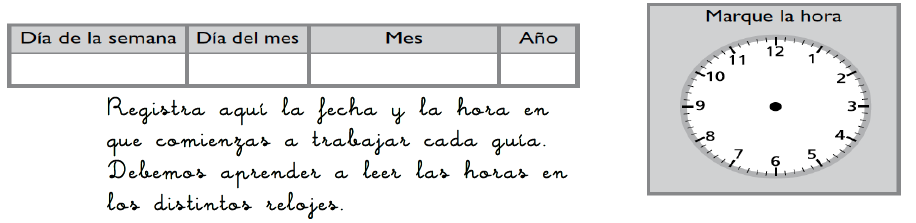 ¿QUÉ APRENDEREMOS?¿QUÉ APRENDEREMOS?¿QUÉ APRENDEREMOS?Objetivo (s): Demostrar que comprenden la adición y sustracción en el ámbito del 0 al 100. (OA9)Objetivo (s): Demostrar que comprenden la adición y sustracción en el ámbito del 0 al 100. (OA9)Objetivo (s): Demostrar que comprenden la adición y sustracción en el ámbito del 0 al 100. (OA9)Contenidos: Adiciones de números múltiplos de 10Contenidos: Adiciones de números múltiplos de 10Contenidos: Adiciones de números múltiplos de 10Objetivo de la semana: Calcular adiciones referidas a juntar con soporte gráfico y simbólico para resolver situaciones cotidianas.Objetivo de la semana: Calcular adiciones referidas a juntar con soporte gráfico y simbólico para resolver situaciones cotidianas.Objetivo de la semana: Calcular adiciones referidas a juntar con soporte gráfico y simbólico para resolver situaciones cotidianas.Habilidad: CalcularHabilidad: CalcularHabilidad: Calcular